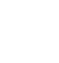 НОВООДЕСЬКА МІСЬКА РАДАМИКОЛАЇВСЬКОЇ ОБЛАСТІВИКОНАВЧИЙ КОМІТЕТ                       Р І Ш Е Н Н Я                                    17 серпня 2021                              м. Нова Одеса                                      № 144 Про надання дозволу Особа 1  на укладення та виконання договору  поділу земельної ділянки в натурі, від імені малолітньої дитиниРозглянувши заяву та документи, надані громадянинкою України  Особа 1, * року народження, яка є матір’ю та законним представником малолітньої Особа 2, * року народження, про надання їй дозволу на укладення та виконання договору поділу земельної ділянки в натурі, від імені малолітньої дитини, яка знаходиться за межами села  Воронцівка  Миколаївського району Миколаївської області, відповідно до статей 17, 18 Закону України «Про охорону дитинства», згідно пунктів 66 та 67 «Порядку провадження органами опіки та піклування діяльності, пов'язаної із захистом прав дитини», затвердженого Постановою КМУ №866  від 24.09.2008 року, керуючись статтями 71, 242, 717-719 Цивільного Кодексу України, статей 176, 177 Сімейного Кодексу України, згідно статті 34 Закону України «Про місцеве самоврядування в Україні», виконавчий комітет міської ради ВИРІШИВ:1. Надати дозвіл громадянці України Особа 1, * року народження, яка є матір’ю та законним представником малолітньої Особа 2, * року народження, від імені малолітньої дитини на укладення та виконання договору поділу земельної ділянки з кадастровим номером 4824881600:02:004:0025 в натурі, яка знаходиться за межами села Воронцівка Миколаївського району Миколаївської області.  2. Попередити законного представника про відповідальність за порушення чинного законодавства щодо захисту майнових прав дитини.     3. Контроль за виконанням  рішення покласти на начальника служби у справах дітей Чернявську Л.С.Міський голова                                                                         Олександр ПОЛЯКОВ